фестиваль творческих проектов и инициатив «Леонардо»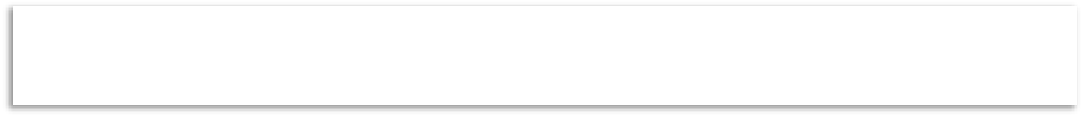 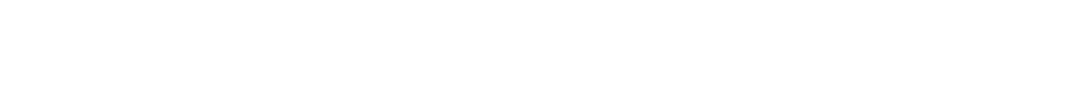 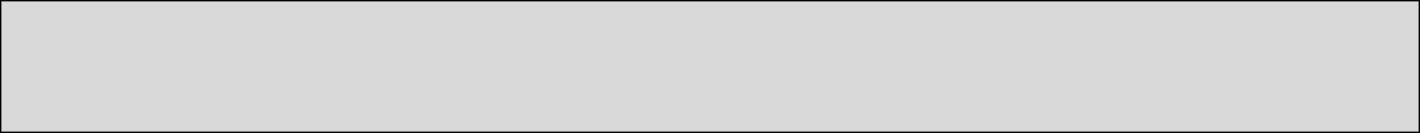 В Фестивале могут принять участие школьники 1–11-х классов и учащиеся средних учебных заведений, являющиеся авторами проектных и исследовательских работ в разных областях науки, проживающие на территории Российской Федерации и в государствах ближнего и дальнего зарубежья.Фестиваль проводится по следующим секциям: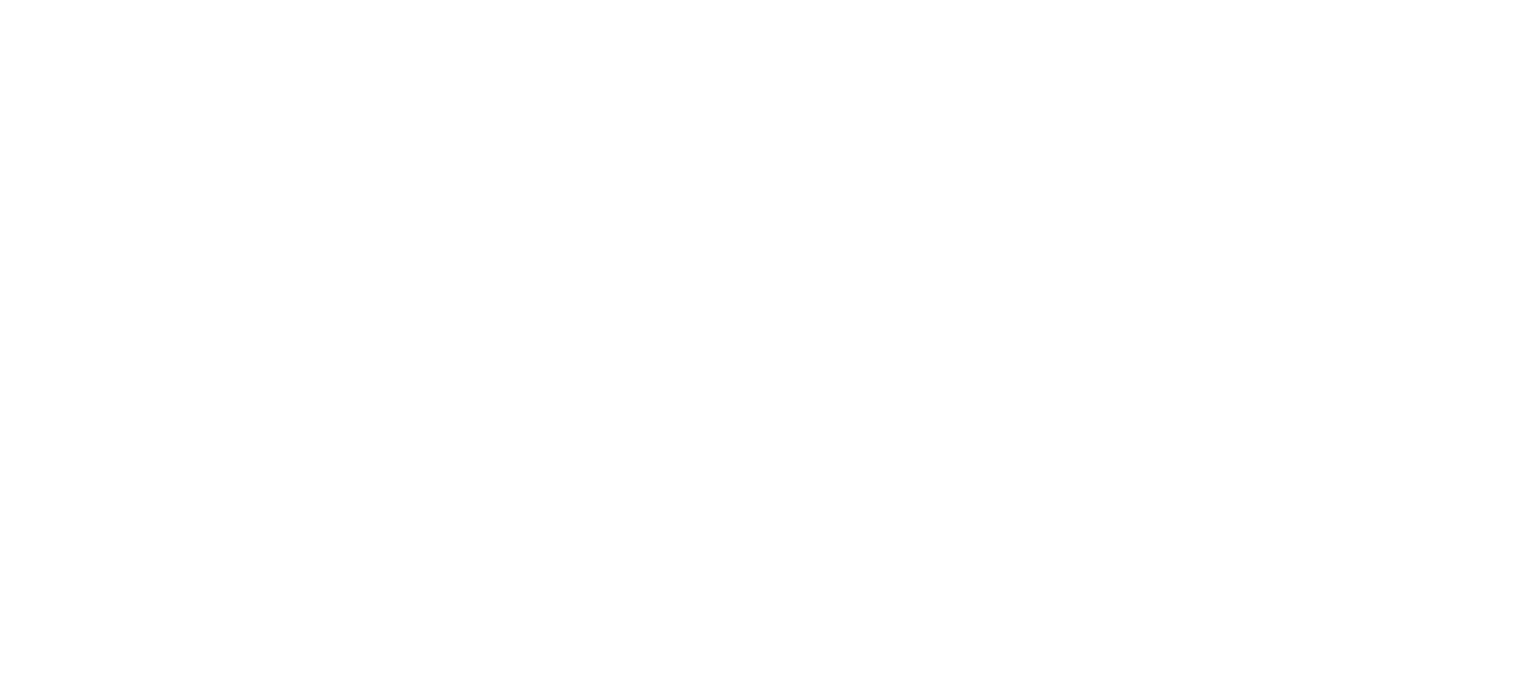 МатематическаяФизическаяХимическаяИсторическаяЛитературоведческаяГеографическаяБиологическаяКультура и искусствоПромышленность, экономика, сельское хозяйствоСоциальные инициативы и прикладные исследованияЭкологическаяСоциально-психологическаяАнкеты-заявки (установленной формы) на участие в региональном этапе Всероссийского фестивале и работы принимаются Оргкомитетом с 20 до 05 февраля 2018 года.10 февраля публикуются списки прошедших в финал.Финал регионального этапа проходит с 15 по 20 февраля 2018 годаТекст работы на русском языке представляется в Оргкомитет на единый электронный адрес:alla2421@yandex.ru в формате документа Word. Объем работы составляет от 10 до 30 страниц машинописного текста, приложения в этот объем не входят и могут располагаться в конце работы дополнительно. Анкета-заявка отправляется вместе с работой и прикрепляется в начале работы/Всероссийский этап будет проходить в следующие сроки:Фестиваль для младшей и средней возрастных групп проводится 23–25 марта 2018 годаФестиваль для старшей возрастной группы проводится 30 марта–1 апреля 2018 года.Итоги всероссийского этапа Фестиваля подводятся авторитетным жюри по трём возрастным группам и объявляются на церемонии закрытия. Участники, представляющие другие страны, награждаются дипломами и ценными призами.Победители Фестиваля в каждой секции, каждой возрастной группы, награждаются золотыми медалями, дипломами и призами. Призеры награждаются серебряными и бронзовыми медалями, дипломами Фестиваля.Победители и призёры в средней и старшей возрастной группе, кроме учащихся 11-х классов, награждаются путёвкой в «Артек» на фестиваль наук «Путь к Олимпу!». Учащиеся 11-х классов, ставшие победителями и призерами Фестиваля, награждаются дипломами и золотыми медалями, грамотами и серебряными медалями соответственно, ценными призами.Участники финала младшей возрастной группы, ставшие победителями и призёрами, награждаются ценными подарками.В каждой секции по решению жюри определяются лауреаты - победители в номинациях.Финалисты Всероссийского фестиваля награждаются грамотами Оргкомитета, медалями участника.Руководители работ награждаются грамотами Оргкомитета.Образовательные учреждения, принимающие активное участие в Фестивале, награждаются Орденом«Леонардо».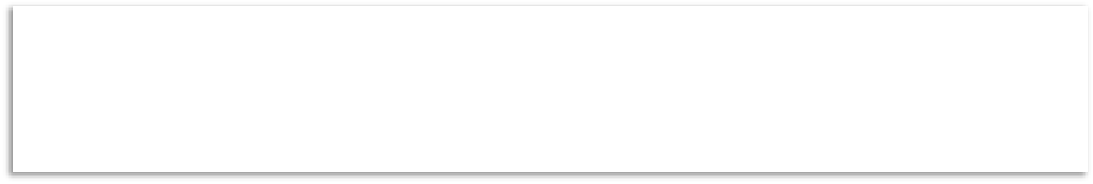 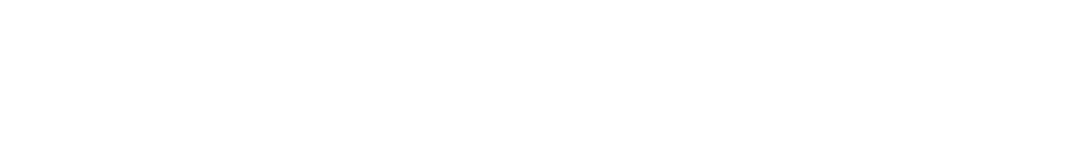 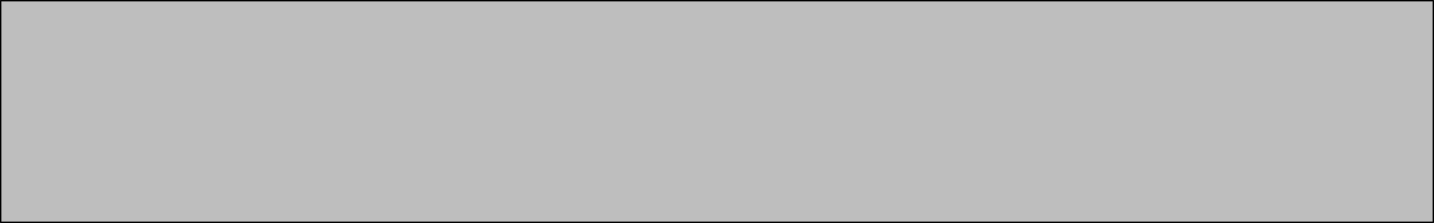 Полные тексты Положений конкурсных мероприятий Некоммерческой организации Благотворительный фонд наследия Менделеева смотрите на сайте:www.bfnm.ruУважаемые коллеги!Некоммерческая организация Благотворительный фонд наследия Менделеева в 2017 – 2018 учебном году проводит вебинары по эксклюзивным методикам развития креативных способностей учащихся в исследовательской деятельности.Темы вебинаров:Педагогическое сопровождение исследовательской деятельности учащихся.Учет психологических особенностей детей в процессе организации исследовательской работы.Значение педагогики успешности в развитии творческих и интеллектуальных способностей учащихся.Формирование рефлексивных умений учащихся в ходе исследовательской деятельности.Применение системно-деятельностного подхода в развитии исследовательской компетенции учащихся.Особенности организации исследовательской и проектной деятельности на современном уроке.Анализ типовых затруднений учащихся начальной школы при выполнении исследовательской работы.Анализ типовых затруднений учащихся при выполнении исследовательской работы по гуманитарным предметам.Анализ типовых затруднений учащихся при выполнении исследовательской работы по естественнонаучным предметам.10. Особенности организации исследовательской работы в ДОУ.В январе 2018 года будут проведены следующие вебинары:По окончанию вебинаров участникам выдаются: сертификат и методические материалы.Участниками конкурса могут быть учащиеся и воспитанники 9-11-х классов общеобразовательныхорганизаций и организаций системы дополнительного образования.Участниками конкурса могут быть учащиеся и воспитанники 9-11-х классов общеобразовательныхорганизаций и организаций системы дополнительного образования.Конкурс проводится в два этапа.этап (сентябрь – декабрь 2018 года) – в общеобразовательных учреждениях на уровне городов и районов, субъектов Российской Федерации.этап (декабрь 2018 года – февраль 2019 года) – Всероссийский финал Конкурса.Конкурс проводится в два этапа.этап (сентябрь – декабрь 2018 года) – в общеобразовательных учреждениях на уровне городов и районов, субъектов Российской Федерации.этап (декабрь 2018 года – февраль 2019 года) – Всероссийский финал Конкурса.На финале участники Конкурса распределяются по 10 секциям:На финале участники Конкурса распределяются по 10 секциям:Исследования по естественно- математическому направлению.Исследования по литературе.Исследования по истории, искусству и культуре.Исследования по экономике, промышленности.Исследования социальной направленности.Исследования по гуманитарному направлению.Исследования по экологии и географии.Исследования по биологии, сельскому хозяйству.Исследования	по химии и агрохимии.Исследования в сфере промышленности и технологийпроизводства. Теоретические разработки и прикладные научно-исследовательские проекты.В рамках финала работы принимаются Всероссийским оргкомитетом Конкурса для отбора их жюри Конкурса на финал с 1 по 20 декабря 2018 года по электронной почте: vkniru@mail.ru. Все участники высылают работы и заявки по указанному электронному адресуРаботы, прошедшие региональный этап, на отбор всероссийского жюри не высылаются, а направляются по рекомендации регионального представительства В рамках финала работы принимаются Всероссийским оргкомитетом Конкурса для отбора их жюри Конкурса на финал с 1 по 20 декабря 2018 года по электронной почте: vkniru@mail.ru. Все участники высылают работы и заявки по указанному электронному адресуРаботы, прошедшие региональный этап, на отбор всероссийского жюри не высылаются, а направляются по рекомендации регионального представительства Финал конкурса проводится со 2 по 4 февраля 2019 годаФинал конкурса проводится со 2 по 4 февраля 2019 годаНаграждение победителейАвторы лучших работ среди учащихся 11 классов по секциям награждаются дипломами победителей, золотыми медалями «Юный исследователь» и призами.Среди учащихся 8-10-х классов в каждой секции определяются 5 победителей и призёров конкурса.Победители награждаются дипломами и золотыми медалями. Призёры награждаются дипломами и серебряными медалями «Юный исследователь». Все пять победителей и призеров конкурса в данной возрастной группе награждаются путёвками в Международный детский центр «Артек» на профильную смену юных исследователей под названием «Фестиваль наук «Путь к Олимпу»».Победители Конкурса в каждой из десяти секций выдвигаются на награждение премией победителя и призера, присуждаемой в рамках программы для поддержки талантливой молодежи, установленной в соответствии с постановлением Правительства Российской Федерации от 27 мая 2006 года № 311 «О премиях для поддержки талантливой молодежи».Все финалисты награждаются медалью «Юный исследователь» и грамотой за участие в финале.Научные руководители работ учащихся награждаются грамотой. Педагоги, систематически занимающиеся научно-исследовательской деятельностью, многократные участники конкурсов Медалью «За службу образованию», активные участники различных мероприятий со школьниками, организаторы научно-исследовательской деятельности в регионах РФ награждаются Почетным знаком «Достояние образования».Награждение победителейАвторы лучших работ среди учащихся 11 классов по секциям награждаются дипломами победителей, золотыми медалями «Юный исследователь» и призами.Среди учащихся 8-10-х классов в каждой секции определяются 5 победителей и призёров конкурса.Победители награждаются дипломами и золотыми медалями. Призёры награждаются дипломами и серебряными медалями «Юный исследователь». Все пять победителей и призеров конкурса в данной возрастной группе награждаются путёвками в Международный детский центр «Артек» на профильную смену юных исследователей под названием «Фестиваль наук «Путь к Олимпу»».Победители Конкурса в каждой из десяти секций выдвигаются на награждение премией победителя и призера, присуждаемой в рамках программы для поддержки талантливой молодежи, установленной в соответствии с постановлением Правительства Российской Федерации от 27 мая 2006 года № 311 «О премиях для поддержки талантливой молодежи».Все финалисты награждаются медалью «Юный исследователь» и грамотой за участие в финале.Научные руководители работ учащихся награждаются грамотой. Педагоги, систематически занимающиеся научно-исследовательской деятельностью, многократные участники конкурсов Медалью «За службу образованию», активные участники различных мероприятий со школьниками, организаторы научно-исследовательской деятельности в регионах РФ награждаются Почетным знаком «Достояние образования».ДатаВремяПреподавательТема18.01.201815-00Арцев М.Н.Педагогическое сопровождение исследовательской деятельности учащихся19.01.201815-00Шестернинов Е.Е.Значение педагогики успешности в развитии творческих и интеллектуальных способностей учащихся